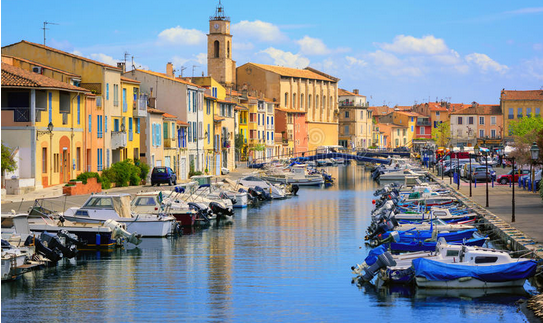 Flânerie dans les Bouches du Rhône.Aix-en -Provence resplendit de charme romantique,Avec ses places arborées rafraîchissantes et féériques,Agrémentées de fontaines originales et fantastiquesSous un ciel presque toujours bleu cabalistique.Au bord du Rhône, Arles et ses arènes antiquesOù des spectacles fabuleux de chevaux blancs mythiquesAttirent beaucoup de visiteurs au point de vue touristique.Les fêtes d'Arles très connues ont un succès pharaonique.A Aubagne, les santons créent un attrait magique,De toutes tailles, ils suscitent un engouement bénéfique.Cassis s'énorgueillit d'un superbe château rustiqueJuché sur un promontoire rocheux granité édéniquePareil à un conte de fée, à un divin tableau poétique.Face à la mer, le vignoble se gave de soleil lyrique.Marseille est dominée par le massif de l'étoile mirifique,La blancheur de son minéral éclaire l'atmosphère nostalgique.Martigues et sa "Venise Provençale" aux maisons dynamiques,Le soleil y dépose son éclat sur les murs dorés magiquesEt fait triompher, de l'eau et du ciel le bleu tonique.Saint-Rémy-de-Provence possède son beau site archéologiqueAinsi que des vestiges, portions de monuments antiques.Sainte-Marie-de-la-Mer dévoile son parc ornithologique.En Provence, tout est beau, la nature est authentique,En mélange de roche blanche, de verdure et d'azur idyllique.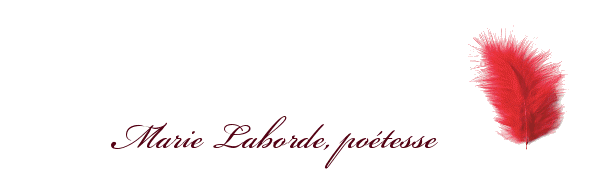 